Извещение о привлечении участников для оказания услуг в период проведения полумарафона «Здорово, Кострома!» проекта «Бегом по «Золотому кольцу» 12 июня 2023 года от 2 июня 2023 года)Управление экономики Администрации города Костромы объявляет о начале приема заявлений на заключение договоров об организации мест оказания услуг в период проведения полумарафона «Здорово, Кострома!» проекта «Бегом по «Золотому кольцу» 12 июня               2023 года (далее - Мероприятие).1. Прием заявлений осуществляет Управление экономики Администрации города Костромы, расположенное по адресу:  город Кострома, улица Советская, 92, телефон 8(4942) 32-38-11, 8(4942) 42-72-73, e-mail: econ@gradkostroma.ru, почтовый адрес: город Кострома, улица Советская, 2, 156005. 2. Срок на который заключается договор об организации мест оказания услуг в период проведения Мероприятия в городе Костроме – 1 день (12 июня 2023 года). Период организации мест оказания услуг с 9.00 до 20.00 часов. 3. Заявления на заключение договоров об организации мест оказания услуг в период проведения Мероприятия принимаются по адресу: город Кострома, улица Советская, 92, кабинет 108, с 5 по 9 июня 2023 года с 9.00 до 17.30 часов, за исключением перерыва на обед с 13:00 часов до 14:00 часов.4. Адрес мест оказания услуг при проведении Мероприятия в городе Костроме: площадь Сусанинская.5. Требуемое количество, вид, площадь и специализация мест оказания услуг в период проведения Мероприятия (схема размещения мест оказания услуг указана в Приложении № 1 к настоящему извещению):Место № 1 – спортивные товары (продовольственной и/или непродовольственной групп). Площадь одного места 18 квадратных метров (палатка);Место № 2– спортивные товары (продовольственной и/или непродовольственной групп). Площадь одного места 9 квадратных метров (палатка);Место № 3 - спортивные товары (продовольственной и/или непродовольственной групп, и/или спортивной тематики). Площадь одного места 9 квадратных метров (палатка);Место № 4 - спортивные товары (продовольственной и/или непродовольственной групп, и/или сувенирная продукция спортивной тематики). Площадь одного места 18 квадратных метров (палатка);Место № 5 - услуги по выполнению гравировки на медалях. Площадь одного места 16 квадратных метров (палатка);Место № 6 – продукция общественного питания (кофе, чай, прохладительные напитки, выпечные, кондитерские изделия). Площадь одного места 10 квадратных метров (фудтрак).Место № 7 – услуги аквагрима. Площадь одного места 1 метр квадратный.Место № 8 – сладкая вата, попкорн. Площадь одного места 2 метра квадратныхМесто № 9 - кондитерские и выпечные изделия. Площадь одного места 3 метра квадратныхМесто № 10	для реализации продукции общественного питания: блины, чай, кофе, прохладительные напитки в фабричной упаковке Торговая площадь одного торгового места                                    10 квадратных метров (палатка с организованным рабочим местом, посадочные места для посетителей)Место № 11 для реализации продукции общественного питания: кулинарные, в том числе приготовленные на гриле, (шашлык, плов), выпечные, кондитерские изделия, чай, кофе, прохладительные напитки в фабричной упаковке Торговая площадь одного торгового места 10 квадратных метров (палатка с организованным рабочим местом, посадочные места для посетителей).Место 12– мороженое в фабричной упаковке.Место 13- мороженое в фабричной упаковке.Требования, предъявляемые к местам оказания услуг:- обеспечение размещения и готовность к работе мест оказания услуг не позднее, чем за 1 час до начала проведения Мероприятия;- обеспечение наличия вывески, содержащей следующие сведения: наименование организации, ее местонахождение, сведения о государственной регистрации и регистрирующем органе;- использование в местах оказания услуг чистого, исправного оборудования;- при реализации продукции общественного питания, наличие холодильного оборудования, а также оборудования, обеспечивающего качество предлагаемых к реализации товаров;- соблюдение на местах оказания услуг требований действующего законодательства, в том числе о защите прав потребителей, санитарно-гигиенических, противопожарных и иных правил и нормативов, а также Правил благоустройства территории города Костромы, утвержденных решением Думы города Костромы от 25 апреля 2013 года № 60, требований законодательства в сфере продажи алкогольной и табачной продукции, а также товаров, свободная реализация которых запрещена или ограничена законодательством Российской Федерации;- обеспечение в период проведения Мероприятия, и по его окончании уборку территории, прилегающей к местам оказания услуг в радиусе 5 метров; - обеспечение в течение 1 часа с окончания времени размещения мест оказания услуг, указанного в пункте 2 настоящего извещения демонтаж и вывоз оборудования с мест оказания услуг.6. Для заключения договора лица, желающие заключить договор об организации мест оказания услуг при проведении Мероприятия (далее - Участники оказания услуг), подают в Управление экономики Администрации города Костромы заявление по форме, согласно Приложению 2 к настоящему извещении, в соответствии с порядком указанным в настоящем извещением. 7. К заявлению участник оказания услуг должен приложить:1) документ, подтверждающий полномочия лица на осуществление действий от имени заявителя, оформленный в установленном законодательством порядке;2) ассортиментный перечень товаров и (или) услуг, предполагаемых к реализации и (или) оказанию при проведении массового мероприятия, фейерверка, утвержденный лицом, привлекаемым Уполномоченным органом Администрации;3) фотографию (эскиз) оборудования используемого для организации места оказания услуг.8. Заявление регистрируется Управлением экономики Администрации города Костромы в журнале регистрации заявлений об организации мест оказания услуг в период проведения массовых мероприятий, фейерверков с указанием номера, даты и времени его подачи.Право на оказание услуг, возникает на основании договора об организации места оказания услуг (далее – Договор).9. Договоры с участниками оказания услуг заключаются с учетом требуемого количества мест оказания услуг, указанных в Извещении.В случае поступления более одного заявления на одно место оказания услуг и соответствия поданных заявлений и прилагаемых к ним документов требованиям, указанным в Извещении, право на заключение Договора предоставляется заинтересованному лицу, заявление которого было зарегистрировано ранее, что подтверждается соответствующей записью в Журнале регистрации заявлений.Лицо, привлекаемое Управлением экономики Администрации города Костромы к организации места оказания услуг, обязано подписать и передать в Управление экономики Администрации города Костромы один экземпляр Договора не позднее дня, предшествующего дню проведения массового мероприятия, фейерверка. 10. Расчет платы по Договору осуществляется в соответствии с Решением Думы города от 28 февраля 2019 года № 31 «Об утверждении Порядка организации мест оказания услуг в период проведения массовых мероприятий, фейерверков на территории города Костромы» (далее – Порядок). Плата по Договору вносится Участником оказания услуг единовременно на расчетный счет, указанный в Договоре не позднее 1 рабочего дня, предшествующего дню проведения массового мероприятия, фейерверка.11.  Основаниями для отказа в заключении Договора являются:1) непредставление документов, предусмотренных пунктами 6 и 7 настоящего извещения, либо наличия в документах недостоверных сведений;2) несоблюдение срока подачи заявления, указанного в Извещении;3) предполагаемое место оказания услуг, вид и (или) его специализация не предусмотрено схемой места проведения массового мероприятия, фейерверка и (или) не соответствует требованиям, заявленным в Извещении;4) отсутствие свободных мест для организации мест оказания услуг;5) нарушение участником оказания услуг требований действующего законодательства, Порядка, а также условий Договора;6) не подписание участником оказания услуг Договора в срок, установленный в Извещении.Форма договора приведена в Приложении № 3 к настоящему Извещению. 12. Участники оказания услуг при организации и эксплуатации мест оказания услуг несут ответственность за безопасность и качество реализуемых товаров, оказываемых услуг в соответствии с требованиями действующего законодательства.Приложение 1Схема размещения мест оказания услуг полумарафона «Здорово, Кострома!» проекта «Бегом по «Золотому кольцу» 12 июня 2023 года
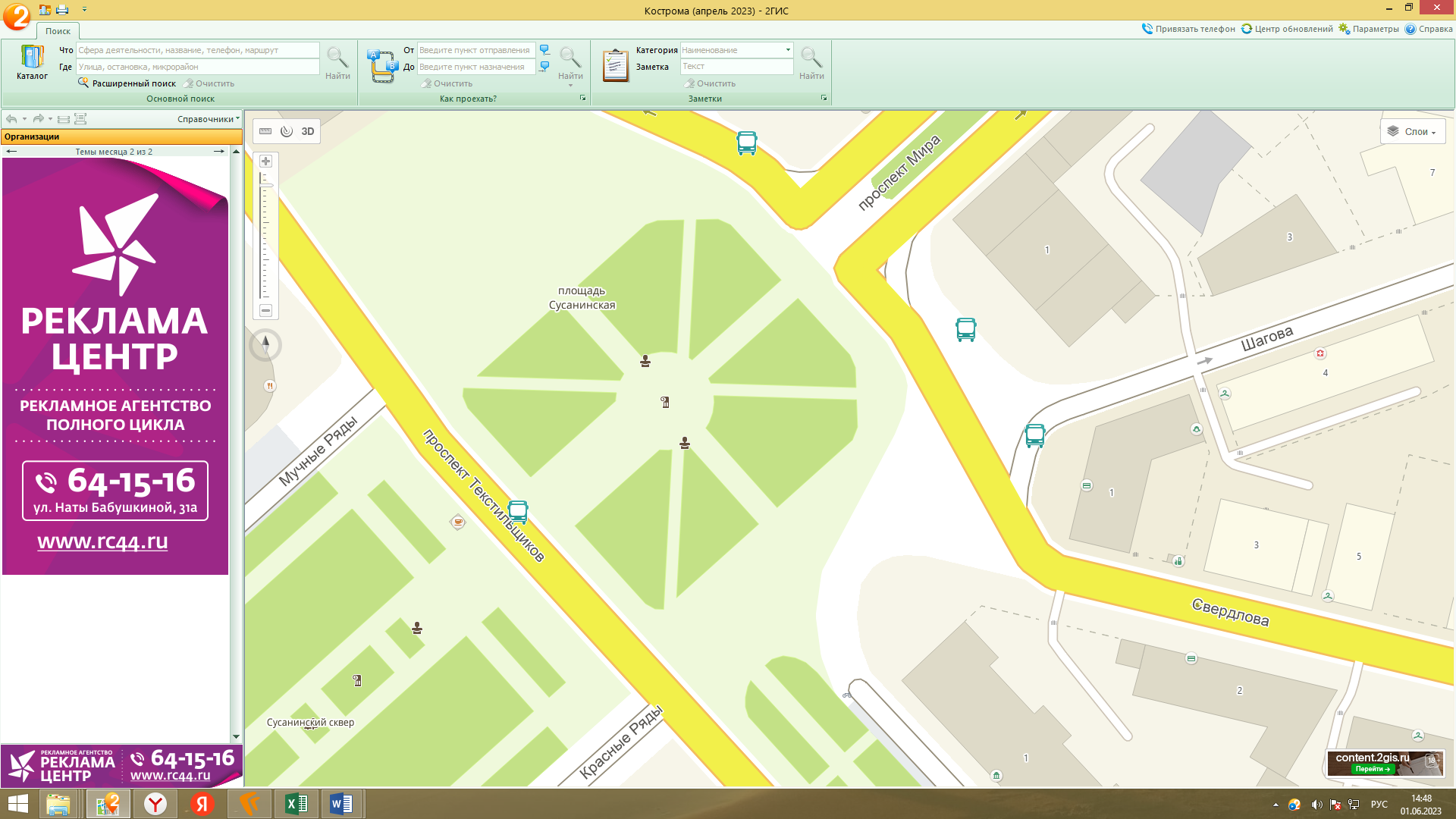 Приложение 2ЗАЯВЛЕНИЕлица, привлекаемого Администрацией города Костромы, на заключение договора об организации мест оказания услуг в период проведения массового мероприятия, фейерверкаПрошу предоставить право на размещение места оказания услуг в период проведения полумарафона «Здорово, Кострома!» проекта «Бегом по «Золотому кольцу» 12 июня 2023 годаспециализация объекта места оказания услуг__________________________________________________________________________________________________________________________________________________вид объекта _____________________________________________________________________________________________________________________________________________________________________________размеры, площадь места: ______________________________________________________________________место № ______________________________ по адресу:- город Кострома,; площадь Сусанинская.Форма и метод уборки территории после размещения места оказания услуг: ____________________________________________________________________________________________________________________________________________________________________________________________________________________________________________________________________________________Способ подключения места оказания услуг к источнику энергоснабжения:____________________________________________________________________________________________________________________________________________________________________________________________________________________________________________________________________________________С условиями и требованиями действующего законодательства, в том числе о защите прав потребителей, правил пожарной безопасности, санитарных норм и правил, трудового законодательства и иными обязательными требованиями по данному виду деятельности ознакомлен и обязуюсь выполнять.Перечень прилагаемых к заявлению документов:____________________________________________________________________________________________________________________________________________________________________________________________________________________________________________________________________________________Заявитель: _____________ / ________________________           «_____»_________________20___г.                                 (подпись)                    (расшифровка подписи) М.П.В соответствии с Федеральным законом от 27.07.2006г. № 152-ФЗ «О персональных данных» настоящей заявкой даю Уполномоченному органу Администрации согласие на обработку (сбор, систематизацию, распространение, использование, блокирование, уничтожение, обезличивание) сведений, указанных в настоящем заявлении и прилагаемых документах, с целью организации мест оказания услуг в период проведения массовых мероприятий, фейерверков на территории города Костромы.Срок хранения моих персональных данных не ограничен. Настоящее согласие действует бессрочно. Достоверность представленной информации подтверждаю.Мне известно, что данное согласие может быть отозвано мной в письменной форме.Заявитель: _____________ / ________________________       «_____»_________________20___г.                                (подпись)                     (расшифровка подписи) М.П.Заявка зарегистрирована «______» __________________ 20____ года под №_______________ в _______часов _________ минут по московскому времени._______________________________	_______________________________		_______________            _________________________             _______________________________		          (подпись)                          	(Фамилия, имя, отчество)(должность лица, принявшего заявку)		Приложение 3ПРОЕКТ ДОГОВОРА № ______ДОГОВОР № об организации мест оказания услуг   ----------------- 2023 года                                                                                                                                                        город Кострома                                                                                                                                        
             Администрация города Костромы в лице начальника Управления экономики Администрации города Костромы Проскуриной Инны Юрьевны, действующей на основании Устава муниципального образования городской округ город Кострома Костромской области, кадрового распоряжения Администрации города Костромы от 25 января 2017 года № 52-кг, именуемая в дальнейшем «Администрация» с одной стороны, и Хозяйствующий субъект, именуемый  в дальнейшем Участник оказания услуг, с другой стороны,  именуемые в дальнейшем Стороны, заключили настоящий договор (далее – Договор) о нижеследующем:Предмет и условия Договора1.1. Администрация в целях создания условий для организации мест оказания услуг в период проведения в период проведения полумарафона «Здорово, Кострома!» проекта «Бегом по «Золотому кольцу» 12 июня 2023 года, на основании протокола  комиссии по организации и проведению массовых просветительных, театрально-зрелищных, спортивных мероприятий при Администрации города Костромы от ____________________, в соответствии со  статьей 3 Порядка организации мест оказания услуг в период проведения массовых мероприятий, фейерверков на территории города Костромы, утвержденного решением Думы города Костромы от 28 февраля  2019 года № 31  (далее – Порядок) предоставляет  Участнику оказания услуг право оказания услуг по адресу: город  Кострома, _____ соответствии с извещением от _____ года и ассортиментным перечнем, утвержденным Участником оказания услуг.1.2. Участник оказания услуг размещает место оказания услуг в период проведения массового мероприятия, фейерверка в соответствии со схемой размещения мест оказания услуг (далее – Схема), указанной в Приложении № 1 к настоящему Договору, и периодом размещения, указанным в пункте 1.1. настоящего Договора.Срок действия Договора.2.1.  Договор действует в период проведения торжественно-праздничных мероприятий, _____________ при наличии постановления Администрации города Костромы о проведении массового мероприятия, фейерверка.Размер и условия внесения платы по Договору3.1. Плата по Договору составляет            рублей. Расчет и размер платы по Договору произведен в соответствии со статьей 7 Порядка и указан в Приложении № 2, которое является неотъемлемой частью настоящего Договора.3.2. Плата по Договору вносится Участником оказания услуг не позднее 1 рабочего дня, предшествующего дню проведения массового мероприятия, путем перечисления на следующие реквизиты: ОТДЕЛЕНИЕ КОСТРОМА БАНКА РОССИИ/УФК ПО КОСТРОМСКОЙ ОБЛАСТИ г. Кострома, БИК 013469126, единый казначейский счет: 40102810945370000034, получатель: УФК по Костромской области (Администрация города Костромы) л/с 04413003800, ИНН 4401012770, КПП 440101001, казначейский счет 03100643000000014100, КБК 90111109044040003120, ОКТМО 34701000.Обязательство Участника оказания услуг по внесению платы за расчетный период по Договору считается надлежащим образом, исполненным при поступлении денежных средств на расчетный счет Администрации, реквизиты которого указаны в пункте 3.2. настоящего Договора, в полном объеме, включая предусмотренные настоящим договором и действующим законодательством РФ неустойки (штрафы, пени) за соответствующий период.4. Права и обязанности Администрации4.1. Администрация имеет право:4.1.1. в любое время действия Договора проверять соблюдение Участником оказания услуг условий настоящего Договора;4.1.2. на односторонний отказ от исполнения Договора в случаях:а) использования мест оказания услуг, не предусмотренных Схемой и условиями настоящего Договора;б) нарушения Участником оказания услуг обязанностей, определенных пунктом 5.2 настоящего Договора;в) нарушения иных требований действующего законодательства.4.1.3. на возмещение убытков, причиненных Администрации в результате деятельности Участника оказания услуг, а также по иным основаниям, предусмотренным действующим законодательством;4.1.4. на демонтаж места оказания услуг в период проведения массового мероприятия, фейерверка, при прекращении (расторжении) Договора и при неисполнении Участником оказания услуг обязанности по его демонтажу в установленный Договором срок.4.2. Администрация обязуется:4.2.1. предоставить Участнику оказания услуг право на оказание услуг, в соответствии с условиями настоящего Договора;4.2.2. не вмешиваться в хозяйственную деятельность Участника оказания услуг, если она не противоречит условиям настоящего Договора и требованиям действующего законодательства Российской Федерации.5. Права и обязанности Участника оказания услуг5.1. Участник оказания услуг имеет право оказания услуг в соответствии со Схемой, указанной в Приложении № 1 к настоящему Договору;5.2. Участник оказания услуг обязан:5.2.1. не позднее 1 рабочего дня, предшествующего дню проведения массового мероприятия, внести плату по настоящему Договору;5.2.2. использовать место оказания услуг в соответствии с условиями, указанными в пункте 1.1. настоящего Договора, и Схемой, указанной в Приложении № 1 к настоящему Договору;5.2.3. обеспечить размещение и готовность к работе места оказания услуг не позднее, чем за 1 час до начала проведения массового мероприятия, фейерверка;5.2.4. обеспечить наличие вывески, содержащей следующие сведения: наименование организации, ее местонахождение, сведения о государственной регистрации и регистрирующем органе;5.2.5. соблюдать требования действующего законодательства, в том числе о защите прав потребителей, санитарно-гигиенических, противопожарных и иных правил и нормативов, а также Правил благоустройства территории города Костромы, утвержденных решением Думы города Костромы от 25 апреля 2013 года № 60, требования законодательства в сфере продажи алкогольной и табачной продукции, а также товаров, свободная реализация которых запрещена или ограничена законодательством Российской Федерации;5.2.6. обеспечить в период проведения массового мероприятия, фейерверка и по его окончании уборку территории, прилегающей к месту оказания услуг в радиусе 5 метров;5.2.7. не допускать передачу или уступку прав по настоящему Договору третьим лицам;5.2.8. обеспечить в течение 1 часа с момента окончания периода размещения мест оказания услуг, указанного в пункте 1.1. настоящего Договора, демонтаж и вывоз оборудования с мест оказания услуг;5.2.9. обеспечить свободный доступ к месту оказания услуг представителям органов местного самоуправления и контролирующих служб$5.2.10. обеспечить сохранность проводов и защиту от механических повреждений резиновыми кабель-каналами.6. Ответственность сторон6.1. За неисполнение или ненадлежащее исполнение обязательств по настоящему Договору Стороны несут ответственность в соответствии с законодательством Российской Федерации, региональными нормативными правовыми актами, муниципальными нормативными правовыми актами, настоящим Договором.6.2. За передачу или уступку прав третьим лицам по настоящему Договору Участник оказания услуг уплачивает Администрации штраф в размере 500 (пятьсот) рублей.6.3. За неисполнение обязательств Участником оказания услуг по содержанию прилегающей территории в надлежащем санитарном состоянии, несвоевременный демонтаж и вывоз оборудования с места оказания услуг, Участник оказания услуг уплачивает штраф Администрации в размере 1000 (Одна тысяча) рублей.6.4. В случае установления факта нарушения условий Договора при организации и (или) эксплуатации мест оказания услуг, не указанных в пунктах 6.2. и 6.3 настоящего Договора, Участник оказания услуг уплачивает штраф Администрации в размере 3000 (Три тысячи) рублей.6.5. Уплата штрафов, предусмотренных разделом 6 настоящего Договора, вносится Участником оказания услуг на расчетный счет, указанный в пункте 3.2 настоящего Договора.6.6. Уплата штрафов, предусмотренных разделом 6 настоящего Договора, не освобождает Участника оказания услуг от выполнения возложенных на него соответствующих обязательств по настоящему Договору.6.7. Участник оказания услуг при эксплуатации мест оказания услуг несет ответственность за безопасность и качество реализуемых товаров, оказываемых услуг в соответствии с требованиями действующего законодательства.7. Прочие условия7.1. Взаимоотношения сторон, неурегулированные настоящим Договором, регламентируются законодательством Российской Федерации.7.2. Любые споры, возникающие из настоящего Договора или в связи с ним, разрешаются сторонами путем ведения переговоров, а в случае не достижения согласия передаются на рассмотрение суда соответствующей инстанции, в установленном порядке.7.3. Настоящий Договор составлен в 2-х экземплярах, каждый из которых имеет одинаковую юридическую силу, по одному экземпляру для каждой из сторон.7.4. Неотъемлемой частью настоящего Договора является Приложение №1 (Схема размещения мест оказания услуг) и Приложение № 2 (Расчет и размер платы по Договору).8. Реквизиты сторонПриложение № 1 к договору               года №Схема размещения объектов обслуживания услуг в период проведения полумарафона «Здорово, Кострома!» проекта «Бегом по «Золотому кольцу» 12 июня 2023 года                                                                                                                  С месторасположением места соглас(ен)(на) __________________________                                                                                                                  (подпись, печать Участника оказания услуг)  Приложение № 2 к договору от               Расчет и размер платы по договору Плата по Договору составляет и рассчитана по формуле П=В*(1+S/100) *Т со следующими значениями коэффициентов:В Управление экономики Администрации города Костромы(наименование Уполномоченного органа Администрации) от________________________________________________(для юридических лиц - полное наименование, организационно-правовая___________________________________________________форма, ИНН, ОГРН;____________________________________________________________________для индивидуальных предпринимателей – фамилия, имя, отчество, ____________________________________________________________________ паспортные данные, ИНН;____________________________________________________________________для физических лиц - фамилия, имя, отчество, паспортные данные)в лице _____________________________________________(для юридических лиц: наименование должности,                                                                         ____________________________________________________________________фамилия, имя, отчество, реквизиты документа,__________________________________________________подтверждающего полномочия; для физических лиц -____________________________________________________________________фамилия, имя, отчество, паспортные данные,___________________________________________________реквизиты документа, подтверждающего полномочия)____________________________________________________(место жительства или место пребывания физического лица либо____________________________________________________________________место нахождения индивидуального предпринимателя, юридического лица)___________________________________________________телефон: _____________, факс: ________________________,адрес электронной почты: ____________________________АдминистрацияУчастник оказания услугУчастник оказания услугУправление экономики Администрации города КостромыЮридический адрес:Костромская область, город Кострома, Советская улица, 1Адрес местонахождения (почтовый адрес):156005, Костромская область, город Кострома, улица Советская, 92 ИНН 4401012770 ОГРН 1024400534619  Начальник Управления экономики Администрации города Костромы________________________И.Ю.  Проскурина                                                                                            Участник оказания услуг, специализация места оказания услугУчастник оказания услуг, специализация места оказания услугB (базовая ставка платы)100 руб.(без НДС)S(площадь организации места оказания услуг,кв. м.)S(площадь организации места оказания услуг,кв. м.)S(площадь организации места оказания услуг,кв. м.)Т (количество дней организации места оказания услуг в период проведения массового мероприятия)Плата по договоруИтого:Итого:Итого:Итого:Итого:Итого:Итого:АдминистрацияАдминистрацияАдминистрация                 Участник оказания услуг                 Участник оказания услуг                 Участник оказания услуг                 Участник оказания услугУправление экономики Администрации города КостромыЮридический адрес:Костромская область, город Кострома, Советская улица, 1Адрес местонахождения (почтовый адрес):156005, Костромская область, город Кострома, ул. Советская, 92 ИНН 4401012770 ОГРН 1024400534619  Начальник Управления экономики Администрации города Костромы____________________И. Ю. Проскурина    (подпись, место печати)Управление экономики Администрации города КостромыЮридический адрес:Костромская область, город Кострома, Советская улица, 1Адрес местонахождения (почтовый адрес):156005, Костромская область, город Кострома, ул. Советская, 92 ИНН 4401012770 ОГРН 1024400534619  Начальник Управления экономики Администрации города Костромы____________________И. Ю. Проскурина    (подпись, место печати)Управление экономики Администрации города КостромыЮридический адрес:Костромская область, город Кострома, Советская улица, 1Адрес местонахождения (почтовый адрес):156005, Костромская область, город Кострома, ул. Советская, 92 ИНН 4401012770 ОГРН 1024400534619  Начальник Управления экономики Администрации города Костромы____________________И. Ю. Проскурина    (подпись, место печати)